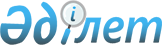 Шортанды ауданы әкімінің 2018 жылғы 21 желтоқсандағы № 5 "Шортанды ауданының аумағында сайлау учаскелерін құру туралы" шешіміне өзгерістер енгізу туралы
					
			Күшін жойған
			
			
		
					Ақмола облысы Шортанды ауданы әкімінің 2019 жылғы 17 мамырдағы № 9 шешімі. Ақмола облысының Әділет департаментінде 2019 жылғы 22 мамырда № 7200 болып тіркелді. Күші жойылды - Ақмола облысы Шортанды ауданы әкімінің 2021 жылғы 21 мамырдағы № 7 шешімімен
      Ескерту. Күші жойылды - Ақмола облысы Шортанды ауданы әкімінің 21.05.2021 № 7 (ресми жарияланған күнінен бастап қолданысқа енгізіледі) шешімімен.
      Қазақстан Республикасының 1995 жылғы 28 қыркүйектегі "Қазақстан Республикасындағы сайлау туралы" Конституциялық заңының 23 бабына, Қазақстан Республикасының 2001 жылғы 23 қаңтардағы "Қазақстан Республикасындағы жергілікті мемлекеттік басқару және өзін-өзі басқару туралы" Заңына сәйкес Шортанды ауданының әкімі ШЕШІМ ҚАБЫЛДАДЫ:
      1. Шортанды ауданы әкімінің "Шортанды ауданының аумағында сайлау учаскелерін құру туралы" 2018 жылғы 21 желтоқсандағы № 5 (Нормативтік құқықтық актілерді мемлекеттік тіркеу тізілімінде № 6960 тіркелген, 2019 жылғы 3 қаңтарда Қазақстан Республикасы нормативтік құқықтық актілерінің электрондық түрдегі эталондық бақылау банкінде жарияланған) шешіміне келесі өзгерістер енгізілсін:
      көрсетілген шешімнің кіріспесі жаңа редакцияда баяндалсын:
      ""Қазақстан Республикасының 1995 жылғы 28 қыркүйектегі "Қазақстан Республикасындағы сайлау туралы" Конституциялық заңының 23 бабына сәйкес Шортанды ауданының әкімі ШЕШІМ ҚАБЫЛДАДЫ:";
      жоғарыда көрсетілген шешімнің 1-қосымшасы осы шешімнің қосымшасына сәйкес жаңа редакцияда баяндалсын.
      2. Осы шешімнің орындалуын бақылау аудан әкімі аппаратының басшысы Б. Жұмкейге жүктелсін.
      3. Осы шешім Ақмола облысының Әділет департаментінде мемлекеттік тіркелген күнінен бастап күшіне енеді және ресми жарияланған күнінен бастап қолданысқа енгізіледі.
      "КЕЛІСІЛДІ" Шортанды ауданының аумағындағы сайлау учаскелері № 692 сайлау учаскесі
      Орналасқан жері: Ақмола облысы, Шортанды ауданы, Шортанды кенті, Абылай хан көшесі, 26 А, Шортанды ауданының "Мәдениет және тілдерді дамыту бөлімі" мемлекеттік мекемесі жанындағы "Ойын – сауық орталығы" коммуналдық мемлекеттік мекемесі орталығының ғимараты.
      Шекаралары:
      50 лет Октября көшесі - 18а, 53, 55, 56, 58, 60, 62, 63, 65, 67, 68, 69, 70, 71, 72, 73, 74, 75, 76, 77, 78, 79, 80, 81, 83, 85, 86, 87, 88А, 90;
      30 лет Победы көшесі - 27, 28, 29, 31, 32, 33, 34, 35, 36, 37, 38, 40, 42, 44, 45, 46, 48;
      Степная көшесі - 1, 2, 3, 4, 4а, 5, 6, 7, 8, 9, 10, 11, 12, 13, 14, 15, 16, 17, 18, 19, 20, 21, 22, 23, 24, 25, 26, 27, 29, 30, 31, 32, 33, 34, 35, 36, 37, 38, 39, 40, 42, 44, 46, 48, 50, 52, 54, 56, 58, 60;
      Александр Пушкин көшесі - 1, 2, 4, 6, 7, 8, 10, 12, 16, 17, 18, 18а, 19, 20, 21, 23, 27, 30, 32, 36, 40, 42, 44, 46, 48, 50, 52;
      Комсомольская көшесі - 1, 1а, 3, 6, 7, 8, 9, 10, 11, 12, 13, 14, 15, 17, 18, 19, 24;
      Михаил Лермонтов көшесі - 2, 3, 4, 5, 6, 7, 8, 9, 10, 11, 12, 13, 15, 16, 17, 18, 19, 20, 21, 22, 23, 24, 25, 26, 27, 29, 31, 33, 35, 37;
      Новая көшесі - 1, 1Б, 1А, 3, 3А, 5, 7, 8, 9, 12, 13, 15, 18, 20, 22, 23А, 24, 25, 26, 27, 28, 29, 30, 31, 33, 33а, 35, 37, 39, 41, 43, 45, 47, 47а, 49, 49а, 51, 51а, 52, 53, 53а, 54, 55, 60, 85;
      Абай Кұнанбаев көшесі - 1, 3, 4, 5, 7, 9, 11;
      Советская көшесі - 21, 23, 25;
      Луговая көшесі - 1, 2, 3, 4, 5, 6,7, 8;
      Амангелді Иманов көшесі - 3, 4, 5, 6, 7, 8, 9, 10, 12, 13, 14, 16, 17, 18, 19, 20, 21, 22, 23, 24, 25, 26, 27;
      Абылай хан көшесі - 2, 3, 4, 5, 5а, 6, 7, 8, 9, 10, 11, 12, 13, 14, 15, 16, 17, 18, 19, 19а, 20, 21, 21а, 22, 23, 23а, 24, 25, 27, 29, 30, 31, 33, 35, 37, 39, 41, 43, 45;
      Бейбітшілік көшесі - 1, 2, 3, 4, 5, 6, 7, 8, 10, 12, 14, 16, 17, 18, 19, 20, 21, 22, 23, 24, 25, 26, 27, 28, 29, 30, 31, 32, 34, 35, 36, 37, 38, 39, 40, 41, 42;
      Пролетарская көшесі - 49, 51, 54, 55, 56, 57, 59, 60, 61, 62, 63, 64, 65, 66, 68, 70;
      Южная көшесі - 49, 51, 53, 55, 57, 59, 61, 63, 64, 65, 66, 67, 68, 69, 70, 72, 74, 76, 78;
      Пионерская көшесі - 53, 55, 57, 59, 61, 62, 63, 64, 65, 66, 67, 68, 69, 70, 71, 72, 73, 74, 75;
      Киевская көшесі - 1, 2, 3, 4, 5, 6, 7, 8, 9, 10, 11, 12, 13, 14, 15, 16, 17, 18, 19, 20, 21, 22, 23, 24, 25, 26, 27, 28, 33, 34, 35, 36, 37, 38, 39, 40, 41, 42, 43, 44, 44А, 45;
      Феликс Дзержинский көшесі - 46, 48, 50;
      Акмолинская көшесі - 1, 2, 3, 4, 5, 6, 7, 8, 9, 10, 11;
      Достық тұйық көшесі - 1, 2, 3, 4, 5, 6, 7, 8, 9, 10, 11, 12, 13;
      Атақоныс тұйық көшесі - 3, 5, 7, 9, 11, 12, 13, 14, 16, 18, 20, 22, 25;
      Мамыр тұйық көшесі - 3, 4;
      Құлагер тұйық көшесі - 15, 16, 17, 18, 19, 20, 21, 22, 23, 24, 25, 26, 28, 30, 32, 34;
      Көкпар тұйық көшесі - 17, 18, 19, 20, 21, 22, 23, 24, 25, 27, 28, 29, 30, 31, 32, 34, 35, 36, 37, 38, 39, 40, 41;
      Ынтымақ тұйық көшесі - 8, 9, 11, 12, 13, 14, 15, 16, 17, 18, 19, 20, 21, 22, 23, 24, 25, 26, 27, 28, 30, 31, 32, 33, 34, 35, 36, 38, 44;
      Северная көшесі - 25а;
      Зеленый тұйық көшесі - 9, 10, 11, 12, 13, 14. № 693 сайлау учаскесі
      Орналасқан жері: Ақмола облысы, Шортанды ауданы, Шортанды кенті, Пионерская көшесі, 4, "Шортанды аудандық білім беру бөлімінің "Шортанды № 1 орта мектебі" мемлекеттік мекемесінің ғимараты.
      Шекаралары:
      50 лет Октября көшесі - 1, 2, 2а, 2б, 2в, 2Г, 3, 3А, 4, 4А, 5, 6, 6А, 7, 8, 8А, 9, 10, 11, 12, 15, 16, 17, 18, 18А, 19, 20, 21, 22, 23, 24, 25, 26, 27, 28, 29, 30, 31, 32, 33, 34, 35, 36, 38, 39, 40, 41, 42, 42А, 43, 44, 45, 47, 48, 49, 50, 51;
      Пролетарская көшесі - 1, 2, 3, 4, 5, 6, 7, 8, 9, 11, 12, 13, 14, 15, 17, 18, 19, 20, 21, 23, 25, 26, 27, 28, 29, 30, 31, 32, 33, 34, 35, 36, 37, 38, 39, 40, 41, 42, 43, 44, 45, 46, 47, 48, 50, 52, 54;
      Южная көшесі - 1, 1а, 2, 2а, 3, 4, 5, 6, 7, 8, 9, 10, 11, 12, 13, 14, 15, 16, 17, 18, 19, 20, 21, 22, 23, 24, 25, 26, 27, 28, 29, 30, 31, 32, 33, 34, 35, 36, 39, 40, 41, 43, 45, 47, 48, 50, 52, 54, 56, 58, 60, 62;
      Пионерская көшесі - 2, 3, 4, 5, 6, 7, 8, 9, 10, 11, 12, 13, 14, 15, 16, 17, 18, 19, 20, 21, 22, 23, 24, 25, 26, 27, 28, 29, 30, 31, 32, 33, 34, 35, 36, 37, 38, 39, 40, 42, 43, 44, 45, 46, 47, 48, 49, 50, 51, 52, 54, 56, 58, 60;
      Первомайская көшесі - 1, 2, 3, 4, 5, 6, 7, 8, 9, 10, 11, 12, 14, 15, 16, 17, 18, 19, 20, 21, 22, 24, 25, 26, 27, 31;
      30 лет Победы көшесі - 1, 2, 3, 4, 5, 6, 7, 8, 9, 10, 11, 12, 13, 14, 15, 17, 19, 20, 21, 22, 24, 26, 28, 30, 32;
      Советская көшесі - 1, 2, 4, 5, 6, 7, 10, 11, 13, 14, 15, 16, 17, 18, 19, 19а;
      Феликс Дзержинский көшесі - 2, 2а, 3, 5, 6, 7, 8, 9, 10а, 12, 13, 14, 15, 16, 17, 17а, 18, 20, 22, 22а, 24, 24а, 26, 28, 30, 32, 34, 36, 38, 40, 42, 44;
      Молодежная көшесі - 2, 3. № 694 сайлау учаскесі
      Орналасқан жері: Ақмола облысы, Шортанды ауданы, Шортанды кенті, Советская көшесі, 87, "Жер-Ана" жауапкершілігі шектеулі серіктестігінің ғимараты.
      Шекаралары:
      30 лет Победы көшесі - 51, 51а, 53, 55, 56, 57, 58, 59, 61, 64, 66, 67, 68, 69, 70, 72, 73, 74, 75, 76, 77, 78, 79, 80, 81, 82, 83, 84, 85, 86, 87, 88, 89, 90, 91, 93, 95, 97, 101, 103, 105, 107, 109, 111, 111а, 112, 113, 115а;
      Амангелді Иманов көшесі - 28, 30, 32, 34, 36;
      Бейбітшілік көшесі - 43, 44, 45, 46, 47, 48, 49, 50, 51, 52, 53, 54, 55, 56, 57, 58, 60, 62, 64, 66, 68, 70, 72, 74, 76, 78, 80, 82;
      Киевская көшесі - 46, 47, 48, 49, 50, 51, 52, 53, 54, 55, 56, 57, 58, 59, 60, 61, 62, 63, 64, 65, 66, 67, 68, 69, 70, 71, 72, 73, 74, 74а, 75, 76, 77, 78, 78а, 79, 81, 83, 85, 87, 89, 91, 93, 95;
      Советская көшесі - 26, 27, 29, 31, 32, 35, 37, 41, 43, 44, 45, 47, 49, 51, 52, 53, 54, 55, 56, 57, 59, 60, 61, 62, 63, 64, 65, 67, 69, 71, 73, 77, 79, 81, 85, 87, 89;
      2-ші Кооперативная көшесі - 1, 2, 3, 4;
      Константин Кайдалов көшесі - 1, 2, 3, 4, 5, 6, 7, 8, 9, 10, 11, 12, 13, 13а, 14, 15, 16, 17, 18, 19, 20, 21, 21а, 22, 23, 24, 25, 26, 26а, 29, 35;
      Гаражная көшесі - 3, 5, 6, 7, 8, 9, 10, 11, 12, 13, 14, 15, 17;
      Автомобилистов көшесі - 1, 1а, 2, 3, 4, 5, 6, 7, 8, 9, 10, 11, 12, 13;
      Северная көшесі - 14, 15, 17, 19, 21, 63;
      Западный тұйық көшесі - 1, 2, 3, 4, 5, 7, 9, 10, 11, 12, 14, 17, 19, 20, 21;
      Құлагер тұйық көшесі - 4, 6, 9, 11, 12, 13, 14;
      Көкпар тұйық көшесі - 5, 6, 7, 8, 9, 10, 11, 12, 13, 14, 15, 16;
      Ынтымақ тұйық көшесі - 1, 2, 3, 4, 5, 6, 7;
      Азаттық тұйық көшесі - 1, 2, 3, 4, 4А, 5, 6, 7, 8, 9, 10, 12, 13, 14, 15, 15а, 16, 17, 17а, 18, 19, 19а, 23, 25, 25а;
      Зеленый тұйық көшесі - 2, 3, 4, 5, 6, 7, 8. № 695 сайлау учаскесі
      Орналасқан жері: Ақмола облысы, Шортанды ауданы, Шортанды кенті, Нефтебазовская көшесі, 1, "Шортандинская нефтебаза" жауапкершілігі шектеулі серіктестігінің ғимараты.
      Шекаралары:
      Линейная көшесі - 4, 6, 8, 10, 12, 16, 18, 20, 22, 24, 28;
      Октябрьская көшесі - 1, 2, 3, 4, 5, 6, 7, 8, 9, 10, 11, 12, 13, 14, 15, 16, 17, 19, 20, 21, 22, 23, 24, 25, 26, 27, 28, 29, 30, 32, 33, 34, 36, 37, 38, 39, 40, 41, 42, 43, 44, 46, 48, 50, 51, 52, 53, 54, 55, 56, 57, 58, 59, 60, 61, 62, 63, 64, 65, 66, 67, 68, 69, 70, 71, 72, 73, 74, 75, 76, 78, 80, 82, 84;
      Виктор Шишлянников көшесі - 1, 2, 3, 4, 5, 6, 7, 10, 12, 13, 14, 15, 20, 21, 22, 23, 24, 25, 26, 27, 28, 29, 30, 31, 32, 33, 34, 36, 37, 38, 39, 40, 41, 42, 43, 44, 45, 46, 47, 48, 49, 50, 51а, 52, 53, 54, 55, 56, 57, 58, 60, 61, 62, 63, 64, 65, 66, 67, 68, 69, 70, 71, 72, 73, 74, 77, 78, 79, 80, 81;
      Ардагер көшесі - 3, 4, 5, 6, 7, 8, 10, 12, 13, 14, 15, 16, 17, 18, 19, 20, 21, 22, 23, 24, 25, 26, 27, 28, 29, 30, 31, 32, 33, 34, 35, 36, 37, 38, 41, 42, 43, 44, 45, 46, 47, 48, 49, 50, 51, 52, 53, 54, 56, 57, 59, 61, 63, 63а, 65;
      Юрий Смирнов көшесі - 1, 3, 5, 7, 9, 11, 13, 15, 17, 19, 21, 23, 25, 27, 29, 31, 33, 35, 36, 36а, 60;
      Василий Чапаев көшесі - 2, 3, 4, 5, 6, 7, 11, 13, 15;
      Нефтебазовская көшесі - 1, 2, 3, 3а, 4, 5, 6, 7, 8, 9, 11, 13;
      Казциковская көшесі - 1, 2, 3, 4, 5, 6;
      2-ші Казциковская көшесі - 2, 4, 6, 8, 10, 12, 14, 16, 18, 20, 22, 24, 26;
      Дорожная көшесі - 1, 3, 4, 5, 7, 7а, 9, 11, 13, 15, 17, 19, 19а, 21, 23, 25;
      Строителей көшесі - 1, 2, 3, 4, 5, 6, 7, 7а, 8, 9, 10, 11а, 12, 13, 14, 15, 17, 17а;
      Қазанат тұйық көшесі - 6, 8, 14;
      Жетіген тұйық көшесі - 7, 9, 13;
      Темірқазық тұйық көшесі - 1, 7, 8;
      Береке тұйық көшесі - 7, 8, 9, 15, 17, 23. № 696 сайлау учаскесі
      Орналасқан жері: Ақмола облысы, Шортанды ауданы, Жолымбет кенті, Шоқан Уәлиханов көшесі, 31, "Шортанды аудандық білім беру бөлімінің "Жолымбет № 2 орта мектебі" мемлекеттік мекемесінің ғимараты.
      Шекаралары:
      Шоқан Уәлиханов көшесі - 1, 1а, 2, 2а, 9, 12, 13, 14, 15, 16, 17, 18, 19, 21, 22, 23, 24, 25, 26, 28, 30, 32;
      Абай Құнанбаев көшесі - 1, 2, 3, 4, 5, 6, 7, 8, 9, 10, 11, 12, 13, 14, 15, 16, 18, 20;
      Бауыржан Момышұлы көшесі - 2, 3, 12, 14, 15, 17, 18, 20, 21, 23, 24, 25, 26, 28, 38, 40;
      Юбилейная көшесі - 1, 2, 3, 5, 7, 9, 11, 13;
      40 лет Победы көшесі - 1, 2, 2а, 3, 4, 5, 6, 7, 12, 14, 16, 21;
      Тоқтар Әубәкіров көшесі - 1, 2, 3, 4, 5, 6, 8, 10, 12;
      Бөгембай көшесі - 1, 2, 4, 8, 10, 14, 15, 17, 20;
      Почтовая көшесі - 1, 3, 5, 7, 9. № 697 сайлау учаскесі
      Орналасқан жері: Ақмола облысы, Шортанды ауданы, Жолымбет кенті, Мұхтар Әуезов көшесі, 1, "Шортанды аудандық білім беру бөлімінің "Жолымбет № 1 орта мектебі" мемлекеттік мекемесінің ғимараты.
      Шекаралары:
      Абай Құнанбаев көшесі - 17, 19, 21;
      Шоқан Уәлиханов көшесі - 33, 35, 37, 39, 41, 42, 43, 44, 46;
      Набережная көшесі - 2, 3, 4, 6, 7, 8, 10;
      Павла Поповича көшесі - 1, 2, 3, 4, 5, 6, 7, 8, 9, 9а, 10, 10а, 11, 12, 13, 14, 15, 16, 17, 18, 20, 21, 22, 23, 25, 27, 29, 30, 34, 36, 40, 42, 44, 46, 50;
      Дачная көшесі - 2, 4, 6, 8, 10;
      Дина Нұрпейісова көшесі - 6, 8, 10, 18, 20, 22, 24, 40;
      Строительная көшесі - 1, 3, 4, 5, 6, 7, 9, 10, 11, 12, 14;
      Абылай хан көшесі - 2, 3, 5, 6, 7, 10, 12, 13, 14, 16, 17, 18, 19, 20, 21, 22;
      Төле би көшесі - 3, 4, 5, 6, 11, 12, 14;
      Сәкен Сейфуллин көшесі - 5, 7, 9, 11, 13, 15, 17, 19, 21, 22, 23;
      Комсомольская көшесі- 1а, 2, 4, 6, 8, 10, 12, 13, 14, 15, 16, 17, 18, 19, 20, 21а, 22, 24, 25, 26, 27, 28, 29, 30, 31, 32, 33, 34, 36, 38, 39, 40, 41, 43, 44, 45, 48, 49, 51, 52, 58, 60;
      Мұхтар Әуезов көшесі - 1, 3, 4, 5, 6, 7, 8, 10, 11, 12, 13, 14, 15, 16, 17, 22, 24, 26, 28, 29, 30, 31, 32, 33, 34, 35, 36, 37, 38, 39, 40, 41, 42, 43, 44;
      Қазыбек би көшесі - 1, 2, 5, 9;
      Мұқағали Мақатаев көшесі - 4, 10, 12, 13, 14, 15, 17;
      Степная көшесі - 1, 4;
      Қабанбай батыр көшесі - 3, 4, 6, 9, 12, 14, 15, 16, 17;
      Мирный тұйық көшесі - 2, 3, 4, 5, 7, 8, 10, 22, 26. № 698 сайлау учаскесі
      Орналасқан жері: Ақмола облысы, Шортанды ауданы, Жолымбет кенті, Абай Құнанбаев көшесі, 14, Шортанды ауданының "Мәдениет және тілдерді дамыту бөлімі" мемлекеттік мекемесі жанындағы "Ойын - сауық орталығы" коммуналдық мемлекеттік мекемесі орталығының ғимараты.
      Шекаралары:
      8 март көшесі - 1, 1а, 1б, 2, 2а, 2б, 3, 4, 5, 6, 7, 9, 10, 11, 13, 14, 15, 17, 18, 19, 22, 23, 24, 26, 28, 30, 32;
      Ақан Сері көшесі - 1, 5, 8, 9, 10-2, 11, 13, 15, 19, 27, 28, 32, 34, 36, 40, 42;
      Фабричная көшесі - 1, 3, 4, 5, 7, 9;
      Джамбыл Джабаев көшесі - 2, 3, 5, 6, 14, 18, 22, 24, 26, 41, 45, 49, 51, 55, 59, 65;
      Театральная көшесі - 1а, 4, 5, 6, 7, 9, 10, 11, 12, 13, 15, 16, 24, 26, 28;
      Федор Глинин көшесі - 1, 4, 10-1, 10, 16, 17, 18, 20, 22, 24, 28;
      Александр Пушкин көшесі - 2, 2А, 5, 7, 8, 9, 10, 11, 12;
      Атамекен көшесі - 1, 3, 5, 6, 7, 8, 9, 13, 15, 16, 18, 19, 20, 21, 22, 23, 24, 25, 26, 28, 29, 30, 35, 40, 42, 48, 50, 52, 54, 58, 62;
      Эфельная көшесі - 1, 13;
      Валерий Чкалов көшесі - 1, 2, 3, 6, 14, 15, 20, 27;
      Әйтеке би көшесі - 1, 4, 5;
      Бейбітшілік көшесі - 2, 5, 7, 9, 11, 12, 13, 14, 15, 16, 17, 18, 19, 20, 21, 22, 22а, 23, 24, 26, 27, 29, 31, 32, 33, 34, 35, 36, 37, 38, 39, 41, 43, 43а, 45, 47, 49, 55, 57, 58, 59, 60, 61, 64;
      Құрманғазы көшесі - 1, 2, 3, 4, 5, 7, 11, 19, 20, 21, 22, 23, 24, 25, 26, 28, 29, 30, 33, 35, 36, 37, 38, 39, 40, 41, 42, 44;
      Мәншүк Мәметова көшесі - 6, 8, 10, 14, 22, 26, 28, 30, 32, 34, 38, 40, 42, 44;
      Заречная көшесі - 3, 4, 19. № 699 сайлау учаскесі
      Орналасқан жері: Ақмола облысы, Шортанды ауданы, Жолымбет кенті, Абай Құнанбаев көшесі, 13, "Қазақалтын Тау-кен металлургиялық концерні" акционерлік қоғамы филиалының ғимараты Жолымбет кеніші.
      Шекаралары:
      Бәйтерек көшесі - 2, 7, 13, 15, 30;
      Ахмет Байтұрсынов көшесі - 1, 3, 6, 7, 8, 10, 11, 12, 13, 16, 17, 18, 19, 20, 22, 23, 24, 26, 27, 34, 36, 38, 41, 45, 53;
      Андрей Гапич көшесі - 1, 3, 5, 8;
      Михаил Лермонтов көшесі - 2, 3, 14;
      Наурызбай батыр көшесі - 1, 2, 16, 21, 23, 24, 25, 27, 28, 30, 32, 36, 38, 44; Шахтерская көшесі - 9, 11, 33;
      Райымбек батыр көшесі - 10, 12, 14, 15, 16, 18, 22;
      Ілияс Есенберлин көшесі - 3, 7, 9, 15, 17;
      Майская көшесі - 4, 7, 8, 15, 24, 28, 30, 42, 44, 46;
      Ыбырай Алтынсарин көшесі - 4, 13, 19, 21, 23, 25, 27, 29, 35;
      Акмолинская көшесі - 5, 7, 15;
      Мағжан Жұмабаев көшесі - 7;
      Новая көшесі - 4, 5, 6, 7, 8, 9, 12, 13, 14, 15, 16, 18, 19, 23, 25, 27, 28, 29, 37, 39;
      Юрий Гагарин көшесі - 4, 5, 6, 8, 10, 12, 14, 16, 18, 19, 20, 21, 22, 23, 24, 26, 27, 27а, 28, 29, 32, 33, 36, 37, 37-1, 38, 44, 46, 46а, 48, 52;
      Оралхан Бөкей көшесі - 1, 2, 3, 4, 5, 6, 8, 9, 10, 12, 14, 15, 16, 18, 19, 21, 21а, 22, 23, 24, 25, 26, 27, 28, 29, 30, 31, 32, 34, 36, 37;
      Сәбит Мұқанов көшесі - 1, 2, 3, 5, 11, 13, 19, 27, 33;
      Северная көшесі - 5, 7, 10, 11, 15, 16, 17, 19, 34;
      Максим Горький көшесі - 1а, 1, 2, 3, 4, 5, 6, 7, 9, 11, 12, 14, 15, 16, 17, 18, 19, 21, 24, 24а;
      Амангелді Иманов көшесі - 1, 1а, 5, 6, 16, 22, 23, 24, 31;
      Карагандинская көшесі - 1, 2, 3, 5, 6, 14, 18. № 700 сайлау учаскесі
      Орналасқан жері: Ақмола облысы, Шортанды ауданы, Андреевка ауылы, Мұхтар Әуезов көшесі, 37, "Шортанды аудандық білім беру бөлімінің "Андреевка орта мектебі" мемлекеттік мекемесінің ғимараты.
      Шекаралары: Андреевка ауылы. № 701 сайлау учаскесі
      Орналасқан жері: Ақмола облысы, Шортанды ауданы, Октябрьское ауылы, Жастар көшесі, 4, "Шортанды аудандық білім беру бөлімінің "Октябрьская негізгі мектебі" мемлекеттік мекемесінің ғимараты.
      Шекаралары: Октябрьское ауылы. № 702 сайлау учаскесі
      Орналасқан жері: Ақмола облысы, Шортанды ауданы, Петровка ауылы, Толе би көшесі, 17, "Шортанды аудандық білім беру бөлімінің "Петров орта мектебі" мемлекеттік мекемесінің ғимараты.
      Шекаралары: Петровка ауылы, Новокавказское өзге қонысы. № 703 сайлау учаскесі
      Орналасқан жері: Ақмола облысы, Шортанды ауданы, Белое Озеро ауылы, Достық көшесі, 30 Б, "Шортанды аудандық білім беру бөлімінің "Елизаветградская негізгі мектебі" мемлекеттік мекемесінің ғимараты.
      Шекаралары: Белое Озеро ауылы. № 704 сайлау учаскесі
      Орналасқан жері: Ақмола облысы, Шортанды ауданы, Қара-Адыр бекеті, Школьная көшесі, 20, "Шортанды аудандық білім беру бөлімінің "Қара-Адыр негізгі мектебі" мемлекеттік мекемесінің ғимараты.
      Шекаралары: Қара-Адыр бекеті. № 705 сайлау учаскесі
      Орналасқан жері: Ақмола облысы, Шортанды ауданы, Пригородное ауылы, Школьная көшесі, 3, Шортанды ауданы білім беру бөлімінің "Пригородная орта мектебі" мемлекеттік мекемесінің ғимараты.
      Шекаралары: Пригородное ауылы, Баскөл өзге қонысы. № 706 сайлау учаскесі
      Орналасқан жері: Ақмола облысы, Шортанды ауданы, Камышенка ауылы, Абай көшесі, 18, "Шортанды аудандық білім беру бөлімінің "Камышенка бастауыш мектебі" мемлекеттік мекемесінің ғимараты.
      Шекаралары: Камышенка ауылы. № 707 сайлау учаскесі
      Орналасқан жері: Ақмола облысы, Шортанды ауданы, Дамса ауылы, Александр Велижанцев көшесі, 25, Шортанды аудандық білім беру бөлімінің "В.П. Кузьмин атындағы Дамса орта мектебі" мемлекеттік мекемесінің ғимараты.
      Шекаралары: Дамса ауылы. № 708 сайлау учаскесі
      Орналасқан жері: Ақмола облысы, Шортанды ауданы, Научный кенті, Мерей көшесі, 11, "Шортанды аудандық білім беру бөлімінің "Институттік орта мектебі" мемлекеттік мекемесінің ғимараты.
      Шекаралары: Научный кенті. № 709 сайлау учаскесі
      Орналасқан жері: Ақмола облысы, Шортанды ауданы, Степное ауылы, Сары-Арқа көшесі, 2, "Шортанды аудандық білім беру бөлімінің "Степная орта мектебі" мемлекеттік мекемесінің ғимараты.
      Шекаралары: Степное ауылы. № 710 сайлау учаскесі
      Орналасқан жері: Ақмола облысы, Шортанды ауданы, Бозайғыр ауылы, Бейбітшілік көшесі, 5 А, "Шортанды аудандық білім беру бөлімінің "Бозайғыр орта мектебі" мемлекеттік мекемесінің ғимараты.
      Шекаралары: Бозайғыр ауылы. № 711 сайлау учаскесі
      Орналасқан жері: Ақмола облысы, Шортанды ауданы, Ключи ауылы, Ынтымақ көшесі, 5 Б, "Шортанды аудандық білім бөлімінің "Ключев орта мектебі" мемлекеттік мекемесінің ғимараты.
      Шекаралары: Ключи ауылы. № 712 сайлау учаскесі
      Орналасқан жері: Ақмола облысы, Шортанды ауданы, Төңкеріс бекеті, Сәкен Сейфуллин көшесі, 8 Г, "Шортанды аудандық білім беру бөлімінің "Төңкеріс негізгі мектебі" мемлекеттік мекемесінің ғимараты.
      Шекаралары: Төңкеріс бекеті № 713 сайлау учаскесі
      Орналасқан жері: Ақмола облысы, Шортанды ауданы, Бектау ауылы, Дінмұхамед Қонаев көшесі, 3, "Шортанды аудандық білім беру бөлімінің "Бектау орта мектебі" мемлекеттік мекемесінің ғимараты.
      Шекаралары: Бектау ауылы, Қаражар ауылы. № 714 сайлау учаскесі
      Орналасқан жері: Ақмола облысы, Шортанды ауданы, Конкрынка ауылы, Қаныш Сатбаев көшесі, 4, Шортанды ауданының "Мәдениет және тілдерді дамыту бөлімі" мемлекеттік мекемесі жанындағы "Ойын - сауық орталығы" коммуналдық мемлекеттік мекемесі орталығының ғимараты.
      Шекаралары: Конкрынка ауылы. № 715 сайлау учаскесі
      Орналасқан жері: Ақмола облысы, Шортанды ауданы, Мықтыкөл ауылы, Райымбек батыр көшесі, 12, "Шортанды аудандық білім беру бөлімінің "Мықтыкөл негізгі мектебі" мемлекеттік мекемесінің ғимараты.
      Шекаралары: Мықтыкөл ауылы. № 716 сайлау учаскесі
      Орналасқан жері: Ақмола облысы, Шортанды ауданы, Новоселовка ауылы, Сәкен Сейфуллин көшесі, 20, "Шортанды аудандық білім беру бөлімінің "Новоселов орта мектебі" мемлекеттік мекемесінің ғимараты.
      Шекаралары: Новоселовка ауылы, Қаратөбе ауылы, Первомайское өзге қонысы. № 717 сайлау учаскесі
      Орналасқан жері: Ақмола облысы, Шортанды ауданы, Новопервомайское ауылы, Достық көшесі, 7, "Шортанды аудандық білім беру бөлімінің "Новопервомайская негізгі мектебі" мемлекеттік мекемесінің ғимараты.
      Шекаралары: Новопервомайское ауылы. № 718 сайлау учаскесі
      Орналасқан жері: Ақмола облысы, Шортанды ауданы, Ошақ ауылы, Желтоқсан көшесі, 9, Шортанды ауданының "Мәдениет және тілдерді дамыту бөлімі" мемлекеттік мекемесі жанындағы "Ойын-сауық орталығы" коммуналдық мемлекеттік мекемесі орталығының ғимараты.
      Шекаралары: Ошақ ауылы. № 719 сайлау учаскесі
      Орналасқан жері: Ақмола облысы, Шортанды ауданы, Новокубанка ауылы, Кан Де Хан көшесі, 1 а, Шортанды ауданының "Мәдениет және тілдерді дамыту бөлімі" мемлекеттік мекемесі жанындағы "Ойын-сауық орталығы" коммуналдық мемлекеттік мекемесі орталығының ғимараты.
      Шекаралары: Новокубанка ауылы. № 720 сайлау учаскесі
      Орналасқан жері: Ақмола облысы, Шортанды ауданы, Алтайское ауылы, Болашақ көшесі, 38, Шортанды ауданының "Мәдениет және тілдерді дамыту бөлімі" мемлекеттік мекемесі жанындағы "Ойын-сауық орталығы" коммуналдық мемлекеттік мекемесі орталығының ғимараты.
      Шекаралары: Алтайское ауылы. № 721 сайлау учаскесі
      Орналасқан жері: Ақмола облысы, Шортанды ауданы, Раевка ауылы, Абай көшесі, 16, "Шортанды аудандық білім беру бөлімінің "Раевская орта мектебі" мемлекеттік мекемесінің ғимараты.
      Шекаралары: Раевка ауылы. № 722 сайлау учаскесі
      Орналасқан жері: Ақмола облысы, Шортанды ауданы, Гуляй Поле ауылы, Школьная көшесі, 2, "Шортанды аудандық білім беру бөлімінің "Гуляйполевская негізгі мектебі" мемлекеттік мекемесінің ғимараты.
      Шекаралары: Гуляй Поле ауылы. № 723 сайлау учаскесі
      Орналасқан жері: Ақмола облысы, Шортанды ауданы, Егемен ауылы, Жамбыл Жабаев көшесі, 13/1, Ақмола облысы денсаулық сақтау басқармасының жанындағы "Шортанды аудандық ауруханасы" шаруашылық жүргізу құқығындағы мемлекеттік коммуналдық кәсіпорнының Егемен медициналық пунктінің ғимараты.
      Шекаралары: Егемен ауылы. № 724 сайлау учаскесі
      Орналасқан жері: Ақмола облысы, Шортанды ауданы, Новограф ауылы, Бейбітшілік көшесі, 16, Шортанды ауданының "Мәдениет және тілдерді дамыту бөлімі "Орталықтандырылған кітапхана жүйесі" мемлекеттік мекемесінің ғимараты.
      Шекаралары: Новограф ауылы.
					© 2012. Қазақстан Республикасы Әділет министрлігінің «Қазақстан Республикасының Заңнама және құқықтық ақпарат институты» ШЖҚ РМК
				
      Аудан әкімі

Г.Сәдуақасова

      Шортанды аудандық аумақтық
сайлау комиссиясы
Шортанды ауданы әкімінің
2019 жылғы "17" мамырдағы
№ 9 шешіміне қосымшаШортанды ауданы әкімінің
2018 жылғы "21" желтоқсандағы
№ 5 шешіміне 1 - қосымша